CREVETTES  AIL  ET  PIMENTPour 2 personnes :Ingrédients :350g de  crevettes crues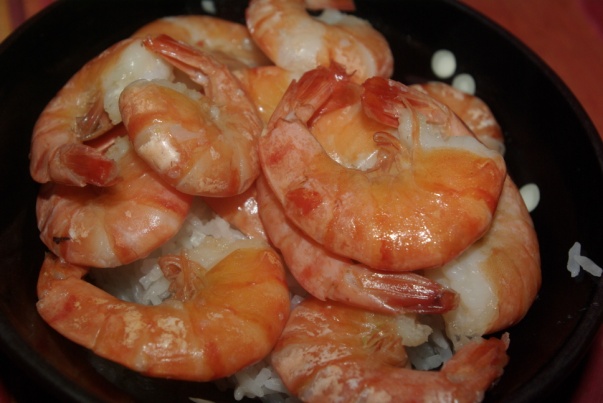 6 gousses d'ail1 piment oiseaunuoc mamhuile de sésame Faire revenir  350g de crevettes crues dans 2 cs d'huile de sésame.Ajouter 1 piment oiseau émincé +  6 gousses d'ail écrasées.Arroser avec 2 cs de nuoc mam.

Cuire 5 min à feu moyen.http://cecilemillot.canalblog.com/archives/2011/02/14/20390743.html